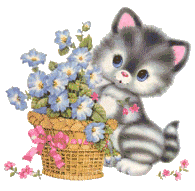 JÍDELNÍČEK MŠ SRBEČ21. 5. – 25. 5. 2018                       Svačina : rohlík, máslo, džem, ovoce, mléko, čaj  (1,3,7,12) Pondělí         Polévka:  hrachová (1)  21. 5.            Hl. jídlo : krůtí guláš, těstoviny (1,3)                        Svačina : chléb, tuňáková pomazánka, zelenina, čaj, mléko (1,3,7,12)Obsahuje alergeny: viz pokrm…………………………………………………………………………………………………………………………………………..                      Svačina: chléb, česneková pomazánka, ovoce, granko, čaj (1,7,12) Úterý             Polévka: květáková (1) 22. 5.             Hl. jídlo : pečená plněná paprika, brambory (1)                        Svačina : chléb, vaječná pomazánka, zelenina, čaj, mléko (1,3,7,12)Obsahuje alergeny: viz pokrm……………………………………………………………………………………………………………………………………………                      Svačina : chléb, šunková pěna, zelenina, mléko, čaj  (1,7,12) Středa           Polévka:  gulášová (1)   23. 5.           Hl. jídlo : čočka na kyselo, mrkvový salát, celozrnná houska (1)                        Svačina : jogurt, rohlík, ovoce, čaj, mléko  (1,3,7,12)Obsahuje alergeny: viz pokrm                 ……………………………………………………………………………………………………………………………………………                       Svačina : rohlík, mrkvová pomazánka, zelenina, bílá káva, čaj (1,3,7,12)Čtvrtek         Polévka : zeleninová s bulgurem (9)  24. 5.          Hl. jídlo : španělský ptáček, rýže (1,3)                       Svačina : chléb, pomazánkové máslo, pažitka, ovoce, čaj, mléko  (1,7,12) Obsahuje alergeny: viz pokrm……………………………………………………………………………………………………………………………………………          Svačina : přesnídávka, piškoty, ovoce, mléko, čaj (1,3,7,12)  Pátek          Polévka : kuřecí vývar s nudlemi (1,3,9)  25. 5.          Hl. jídlo : zapečené filé s rajčaty, brambory, kompot (4)                       Svačina : celozrnná houska, fazolová pomazánka, zelenina, čaj, mléko  (1,7,12)Obsahuje alergeny: viz pokrm……………………………………………………………………………………………………………………………………………Změna jídelníčku vyhrazena!Přejeme dobrou chuť !Strava je určena k okamžité spotřebě!